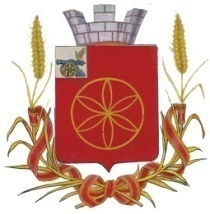 АДМИНИСТРАЦИЯ  МУНИЦИПАЛЬНОГО ОБРАЗОВАНИЯРУДНЯНСКИЙ РАЙОН СМОЛЕНСКОЙ ОБЛАСТИП О С Т А Н О В Л Е Н И Еот       				      № В соответствии с Порядком разработки и утверждения административных регламентов предоставления муниципальных услуг, утвержденным постановлением Администрации муниципального образования Руднянский район Смоленской области от 12.12.2012 № 562 (в редакции постановления Администрации муниципального образования Руднянский район Смоленской области от  10.10.2019 № 418), руководствуясь Федеральным законом от 27.07.2010 № 210-ФЗ «Об организации предоставления государственных и муниципальных услуг», Уставом муниципального образования Руднянский район Смоленской области, Администрация муниципального образования Руднянский район Смоленской области п о с т а н о в л я е т:	1. Внести в Административный регламент предоставления государственной услуги «Принятие органами опеки и попечительства решения, обязывающего родителей (одного из них) не препятствовать общению близких родственников с ребенком», утвержденный постановлением Администрации муниципального образования Руднянский район Смоленской области от 21.05.2019 № 217, следующие изменения:1.1. Изложить подраздел 1.3 Административного регламента в следующей редакции:«1.3. Требования к порядку информирования о предоставлении муниципальной  услуги.1.3.1. Информирование заявителей о предоставлении государственной услуги осуществляется посредством:- консультирования сотрудником отдела по образованию, физической культуре и спорту Администрации муниципального образования Руднянский район Смоленской области при обращении заявителя в устной форме, по почте, по электронной почте или по телефонной связи;- размещения информационных материалов на официальном сайте муниципального образования Руднянский район Смоленской области в информационно-телекоммуникационной сети «Интернет».1.3.2. Консультации по процедуре предоставления государственной   услуги осуществляются по телефонам отдела по образованию, физической культуре и спорту Администрации муниципального образования Руднянский район Смоленской области, а также на личном приеме, при письменном обращении.Консультации проводят:- отдела по образованию, физической культуре и спорту Администрации муниципального образования Руднянский район Смоленской области.1.3.3. Информация о государственной  услуге размещается:- на официальном сайте муниципального образования Руднянский район Смоленской области в информационно-телекоммуникационной сети «Интернет»;- в федеральной государственной информационной системе «Единый портал государственных и муниципальных услуг (функций)» (далее – Единый портал), а также в региональной государственной информационной системе «Портал государственных и муниципальных услуг (функций) Смоленской области» (далее – Региональный портал).1.3.4. Размещаемая информация содержит:- извлечения из нормативных правовых актов, устанавливающих порядок и условия предоставления государственной услуги;- порядок обращений за получением государственной услуги;- перечень документов, необходимых для предоставления государственной услуги, и требования, предъявляемые к этим документам;- сроки предоставления государственной услуги; - форму заявления о предоставлении государственной услуги;- текст Административного регламента;- порядок информирования о ходе предоставления государственной услуги;- информацию об отделе по образованию, физической культуре и спорту Администрации муниципального образования Руднянский район Смоленской области с указанием места нахождения, графике работы, контактных телефонов, адреса электронной почты, адреса сайта в информационно-телекоммуникационной сети «Интернет».».1.2. Изложить пункт 2.2.1. подраздела 2.2. раздела 2 Административного регламента в следующей редакции:«2.2.1.	Государственная услуга предоставляется Администрацией муниципального образования Руднянский район Смоленской области в лице отдела по образованию, физической культуре и спорту Администрации муниципального образования Руднянский район Смоленской области.».  1.3. Наименование подраздела 2.6. раздела 2 Административного регламента изложить в следующей редакции:«Исчерпывающий перечень документов, необходимых в соответствии с федеральными и областными нормативными правовыми актами для предоставления государственной услуги, которые находятся в распоряжении государственных органов, органов местного самоуправления и иных организаций и которые заявитель вправе представить по собственной инициативе, и информация о способах их получения заявителями, в том числе в электронной форме, и порядке их представления.».1.4. Абзац 5 пункта 2.6.3. подраздела 2.6. раздела 2 признать утратившими силу.1.5. Наименование подраздела 2.10. раздела 2 Административного регламента изложить в следующей редакции:«2.10. Требования к помещениям, в которых предоставляется государственная услуга, к залу ожидания, местам для заполнения запросов о предоставлении государственной услуги, информационным стендам с образцами их заполнения и перечнем документов, необходимых для предоставления каждой государственной услуги, размещению и оформлению визуальной, текстовой и мультимедийной информации о порядке предоставления такой услуги, в том числе к обеспечению доступности для инвалидов указанных объектов в соответствии с законодательством Российской Федерации о социальной защите инвалидов».1.6. Наименование подраздела 2.12. раздела 2 Административного регламента изложить в следующей редакции:            «2.12. Иные требования, в том числе учитывающие особенности предоставления государственных услуг в многофункциональных центрах предоставления государственных и муниципальных услуг, особенности предоставления государственной услуги по экстерриториальному принципу (в случае, если государственная услуга предоставляется по экстерриториальному принципу) и особенности предоставления государственных услуг в электронной форме».1.7. Дополнить подраздел 2.12. раздела 2 пунктом  2.12.3. следующего содержания:«2.12.3. Предоставление государственной услуги по экстерриториальному принципу не осуществляется.».1.8. Наименование раздела 3 Административного регламента изложить в следующей редакции:«3. Состав, последовательность и сроки выполнения административных процедур (действий), требований к порядку их выполнения, в том числе особенностей выполнения административных процедур (действий) в электронной форме, а также особенностей выполнения административных процедур (действий) в многофункциональных центрах предоставления государственных и муниципальных услуг.».1.9. Абзац 5. раздела 3 Административного регламента – исключить.           1.10. Приложение № 2 к Административному регламенту «Блок-схема предоставления государственной услуги» – исключить.2.  Настоящее постановление вступает в силу после его официального опубликования в соответствии с Уставом муниципального образования Руднянский район Смоленской области.Глава  муниципального образования                        Руднянский район Смоленской области                                                 Ю.И. Ивашкин     О внесении изменений в     Административный регламент         предоставления     государственной услуги «Принятие органами опеки и попечительства решения, обязывающего родителей (одного из них) не препятствовать общению близких родственников с ребенком»